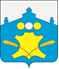 Сельский Совет Холязинского сельсоветаБольшемурашкинского муниципального района Нижегородской областиРЕШЕНИЕ ________ 2017 года										№ __О внесении изменений в решение сельского Совета Холязинского сельсовета от 29 апреля 2015 года № 19а «Об утверждении Порядка распоряжения земельными участками муниципальной собственности и государственная собственность, на которые не разграничена на территории Холязинского сельсовета Большемурашкинского муниципального района Нижегородской области»Рассмотрев протест прокуратуры Большемурашкинского района на решение сельского Совета Холязинского сельсовета от 29 апреля 2015 года № 19а «Об утверждении Порядка распоряжения земельными участками муниципальной собственности и государственная собственность, на которые не разграничена на территории Холязинского сельсовета Большемурашкинского муниципального района Нижегородской области», в целях приведения в соответствие с Федеральным законом от 25.10.2001  №137-ФЗ «О введении в действие Земельного кодекса Российской Федерации» (в редакции Федерального закона от 03.07.2016 №334-ФЗ)  сельский Совет  РЕШИЛ:1.Внести в решение сельского Совета Холязинского сельсовета от 29.04.2015 № 19а «Об утверждении Порядка распоряжения земельными участками муниципальной собственности и государственная собственность, на которые не разграничена на территории Холязинского сельсовета Большемурашкинского муниципального района Нижегородской области» изменения:1.1.В наименовании, в тексте решения и приложения к решению слова «и государственная собственность, на которые не разграничена»  исключить.2.. Настоящее решение подлежит обнародованию.Глава местного самоуправления,председатель сельского Совета                                                       Н.А.Шальнова